KARYA TULIS ILMIAHPERBEDAAN TINGKAT PENGETAHUAN DAN SIKAP TENTANG ASI EKSKLUSIF SEBELUM DAN SESUDAH PENYULUHAN DENGAN MENGGUNAKAN MEDIA BOOKLET TERHADAP IBU HAMIL DAN IBU MENYUSUI DI DESA JAMBEARJO KECAMATAN TAJINAN KABUPATEN MALANGSINTA WIJAYANTINIM P17110174084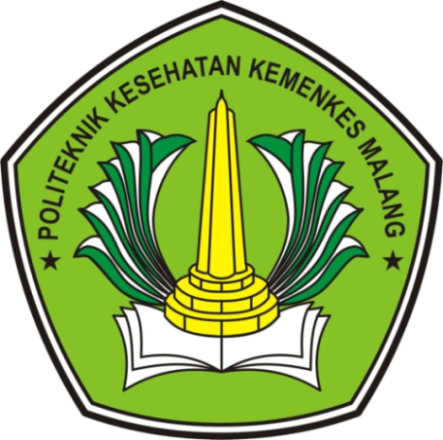 KEMENTRIAN KESEHATAN REPUBLIK INDONESIAPOLITEKNIK KESEHATAN  MALANGJURUSAN GIZIPROGRAM STUDI DIPLOMA III GIZIMALANG2020